КАРАР                                                                                            ПОСТАНОВЛЕНИЕ№ 9528 сентябрь  2020 йыл                                                                28 сентября 2020 годаОб отмене  постановления от 11 июля 2018 года № 43«Об утверждении Порядка формирования, утверждения и ведения планов закупок товаров, работ, услуг и Порядка формирования, утверждения и ведения планов-графиков закупок товаров, работ, услуг для обеспечения нужд муниципального образования Кушманаковское сельское поселение муниципального района Бураевский район РБ»        В целях приведения нормативно - правовых актов в соответствие с действующим законодательством и на основании экспертного заключения Государственного комитета Республики Башкортостан по делам юстиции от 18 сентября 2020 года НГР RU 03091905201800010, Администрация  сельского поселения Кушманаковский  сельсовет муниципального района Бураевский район Республики Башкортостан ПОСТАНОВЛЯЕТ:1. Признать утратившим силу: постановление  сельского поселения Кушманаковский  сельсовет муниципального района Бураевский района от 11 июля 2018 года № 43 «Об утверждении Порядка формирования, утверждения и ведения планов закупок товаров, работ, услуг и Порядка формирования, утверждения и ведения планов-графиков закупок товаров, работ, услуг для обеспечения нужд муниципального образования Кушманаковское сельское поселение муниципального района Бураевский район РБ»;2. Настоящее постановление вступает в силу с момента принятия.3.Опубликовать настоящее постановление на информационном стенде и официальном сайте администрации сельского поселения.4.Контроль за исполнением настоящего постановления оставляю за собой.Глава сельского поселения                                                                    Кушманаковский сельсовет                                           муниципального районаБураевский район         Республики Башкортостан                                                             И.Р.КамаловБашkортостан  РеспубликаhыБорай районы  муниципаль                                                                                                                                                                                                             районының  Кушманак ауылсоветы ауыл биләмәhе хакимиәте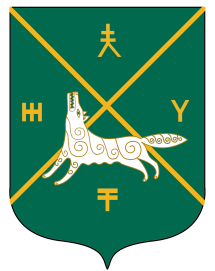 Администрация сельского поселения Кушманаковский сельсовет муниципального района     Бураевский район Республики Башкортостан